FIGURE 4: Solutions of the Capacitated Vehicle Routing Problem for Carriers model on adapted Vehicle Routing Problem LIBrary test problems.#InstanceResultsCVRPfC1E016-03mObjective Function: 339.5481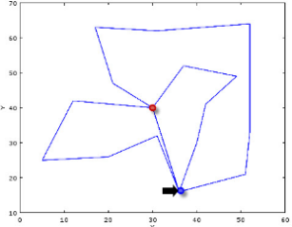 1Dimension161Capacity901Vehicles32E016-05mObjective Function: 470.4268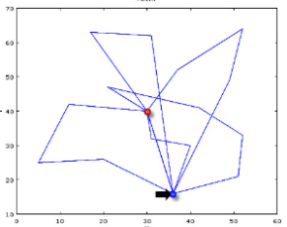 2Dimension162Capacity552Vehicles53E021-04mObjective Function: 483.5574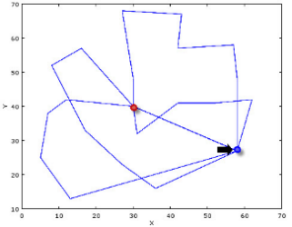 3Dimension213Capacity853Vehicles44E021-06mObjective Function: 640.441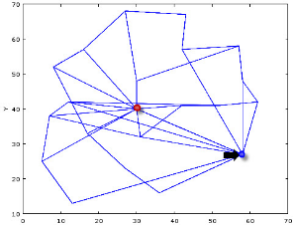 4Dimension214Capacity584Vehicles45P-n16-k8Objective Function: 643.5748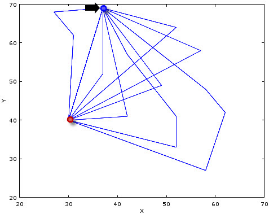 5Dimension165Capacity355Vehicles86P-n19-k2Objective Function: 213.4269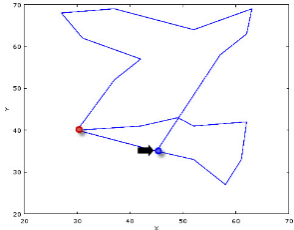 6Dimension196Capacity1606Vehicles27P-n20-k2Objective Function: 224.2078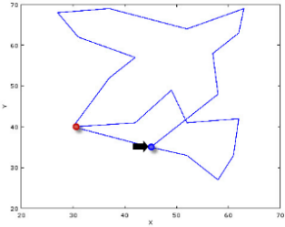 7Dimension207Capacity1607Vehicles28P-n21-k2Objective Function: 224.7469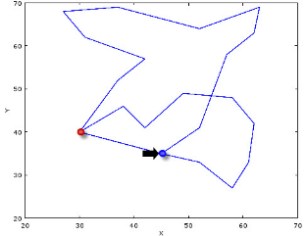 8Dimension218Capacity1608Vehicles29P-n22-k2Objective Function: 242.4456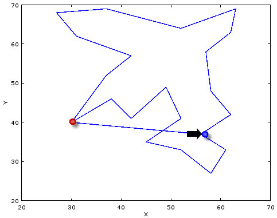 9Dimension229Capacity1609Vehicles210P-n23-k8Objective Function: 633.3429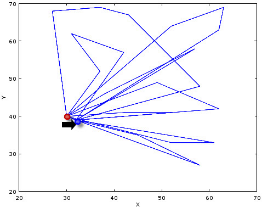 10Dimension2310Capacity4010Vehicles8